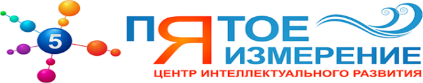 Заявка на участие во Всероссийском творческом конкурсе «Снег искрится серебром»Перед заполнением заявки внимательно ознакомьтесь с Положением мероприятия на сайте www.p-izmerenie.ru1. Во избежание ошибок при оформлении наградных документов, внимательно вписывайте ФИО детей и педагогов (с заглавной буквы, проверяя правильность написания). В случае, если в наградных материалах допущена ошибка по вине Участника мероприятия, повторно наградные материалы высылаются при условии оплаты данной услуги (30 рублей один наградной материал). В случае, если в наградных материалах допущена ошибка по вине Организатора, наградные материалы высылаются повторно бесплатно. Все данные с заявки будут полностью перенесены в наградные документы.2. Местонахождение образовательного учреждения указывается тип населенного пункта (город, село), (например: г. Москва). Индекс, улицу, дом (квартиру) указывать не нужно.  3. Согласно Положению Конкурса (олимпиады) п.9.6. наградные материалы высылаются на электронный адрес указанный в заявке.4.Заявку на участие, конкурсную работу и квитанцию необходимо отправить на электронный адрес 5.izmerenie@mail.ru5. В течение двух дней после отправки вы должны получить подтверждение о получении материалов и регистрации в Мероприятии. Если таковое не произошло, значит, ваше письмо не получено, и необходимо продублировать его еще раз.  6. Отсылая данную заявку Вы подтверждаете, что ознакомлен(а) с условиями мероприятия и не возражаете против обработки ваших персональных данных.Ф.И.О. ответственного лица от учреждения (Организатора) (Пишите полностью)Сокращенное Название образовательного учреждения (обязательно)Местонахождение образовательного учреждения(обязательно)Должностьтелефон для связи(раб/сот)электронный адрес для получения наград(обязательно)№Ф.И.О. участника(Пишите полностью)Название конкурсной работы(обязательно)Номинация конкурсной работы(обязательно)Ф.И.О. педагога подготовившего ребенка (Пишите полностью)Возраст участника(обязательно)12345678910